ПЛАН ЗАСТРОЙКИпо компетенции «Технологии физического развития»Регионального чемпионата2024 г.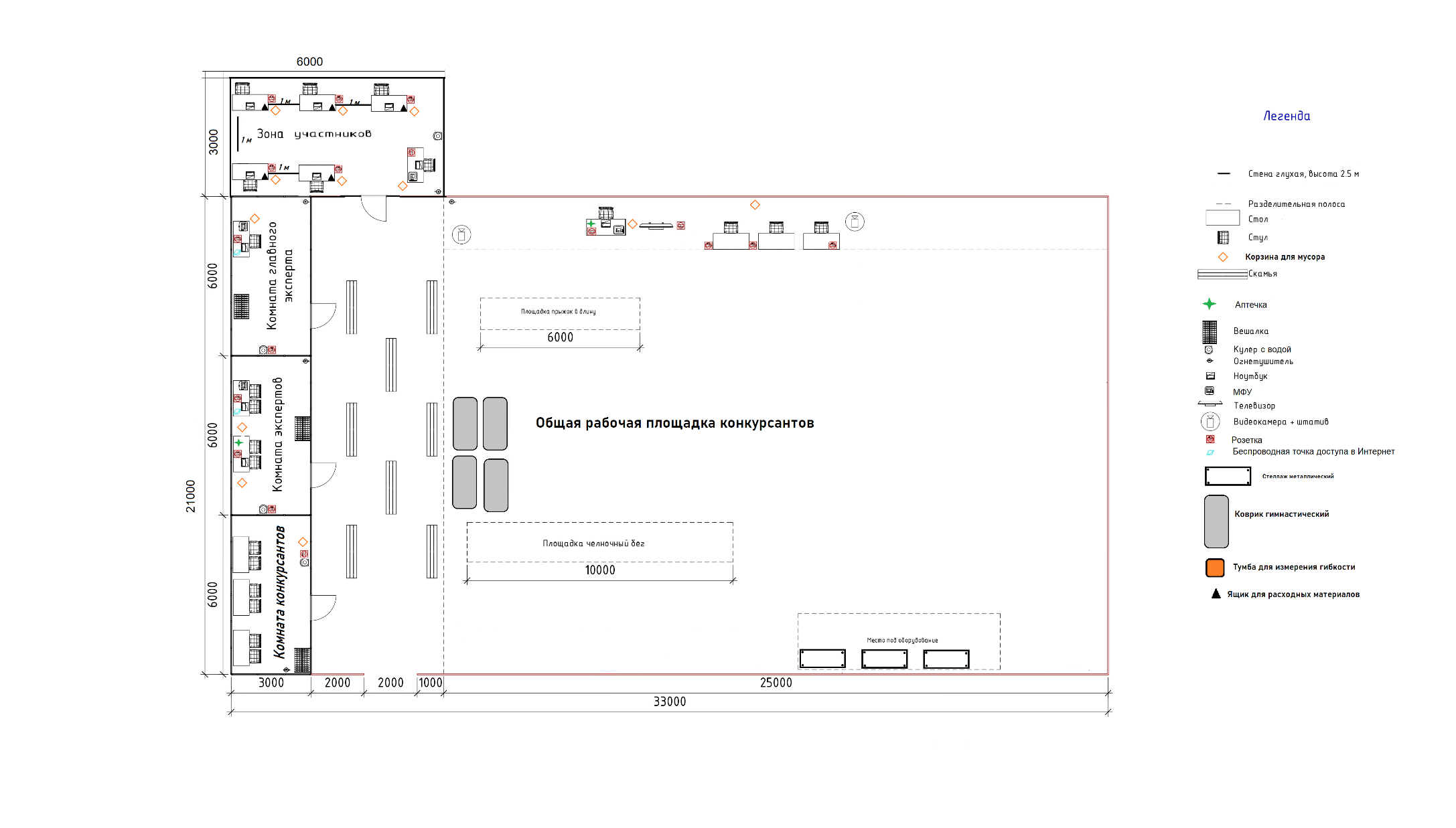 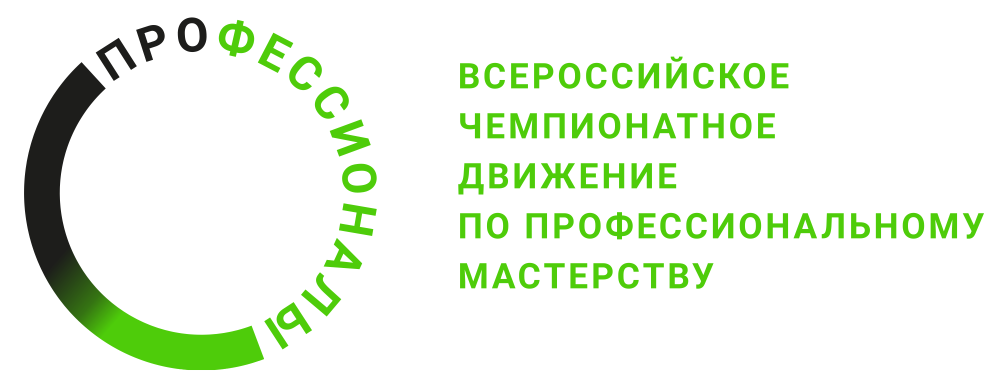 